Meldung einer Funkanlage in einem LuftfahrzeugAnnonce d’installation de radiocommunication à bord d’un aéronefNotifica d’impianto di radiocomunicazione a bordo di un aeromobileDie Meldung bezieht sich auf eine	Neue Registrierung	ÄnderungL’annonce concerne une		Nouvel enregistrement		ModificationLa notifica riguarda una	Nuova registrazione	ModificaImmatrikulationImmatriculation	HB -	     ImmatricolazioneLuftfahrzeug/TypAéronef/Type	     Aeromobile/TipoName, Vorname, Adresse	     Nom, prénom, adresse	     Cognome, nome, indirizzo	     Halter des Luftfahrzeugs:	     Utilisateur de l’aéronef:Utilizzatore dell’aeromobile: 		Tel. Privat / Tél. privé / Tel. privato	     	Tel. Geschäft / Tél. professionnel / Tel. professionale	     	E-mail: 	     Korrespondenz-Adresse	     Adresse de correspondance	     Indirizzo di corrispondenza	     Faktura-Adresse	     Adresse de facturaction	     Indirizzo di fatturazione	     Gesuchsteller/in: 	Name, Vorname, Adresse	     Requérant/e:	Nom, prénom, adresse	     Richiedente: 	Cognome, nome, indirizzo	     	Tel. Privat / Tél. privé / Tel. privato	     Sachbearbeiter/in		Collaborateur/trice	Tel.	     Incaricato/a	E-mail: 		     Funkanlage / Installation de radiocommunication / Impianto di radiocomunicazioneDie Anzahl, sowie Marke und Typ der einzelnen Funkanlagen werden in der Aircraft Station Licence nicht aufgeführt.Le nombre, le type d’installations ainsi que la marque ne seront pas mentionnés dans la Aircraft Station Licence.Il numero, il tipo degli impianti così come la marca non verranno menzionati sulla Aircraft Station Licence.Bemerkungen / Remarques / OsservazioniVerwendungszweck
Emploi prévu
ScopoVerwendungszweck
Emploi prévu
ScopoFrequenzbereich
Gamme des fréquences
Banda di frequenzeRIR
Radio InterfaceRegulation
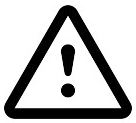 Neukonzession und Änderung / Nouvelle concession et modification / Nuova concessione e cambiamento
Bitte alle an Bord eingebaute Funkanlagen ankreuzen
Merci de cocher tous les appareils de radiocommunication installés à bord
P.f. segnare con una croce tutti gli impianti corrispondenti installati a bordo
Neukonzession und Änderung / Nouvelle concession et modification / Nuova concessione e cambiamento
Bitte alle an Bord eingebaute Funkanlagen ankreuzen
Merci de cocher tous les appareils de radiocommunication installés à bord
P.f. segnare con una croce tutti gli impianti corrispondenti installati a bordo
Neukonzession und Änderung / Nouvelle concession et modification / Nuova concessione e cambiamento
Bitte alle an Bord eingebaute Funkanlagen ankreuzen
Merci de cocher tous les appareils de radiocommunication installés à bord
P.f. segnare con una croce tutti gli impianti corrispondenti installati a bordo
Neukonzession und Änderung / Nouvelle concession et modification / Nuova concessione e cambiamento
Bitte alle an Bord eingebaute Funkanlagen ankreuzen
Merci de cocher tous les appareils de radiocommunication installés à bord
P.f. segnare con una croce tutti gli impianti corrispondenti installati a bordo
HF-COM	61HF-COM	612 – 30 MHzVHF-COM	62VHF-COM	62118 – 137 MHzRIR0101-01/02/03/04VHF-NAV	VOR	641ILS LOC	642	GP	643Marker	644VHF-NAV	VOR	641ILS LOC	642	GP	643Marker	644108 – 118 MHz108 – 112 MHz329 – 335 MHz74.8 – 75.2 MHzRIR0102-02/04RIR0102-06SAT NAV (GPS)	65SAT NAV (GPS)	65According ProviderADF	66ADF	66300 – 527 kHzRIR0102-01DME Interrogator	67DME Interrogator	67960 – 1215 MHzRIR0102-03ATC Transponder	68ATC Transponder	681030 / 1090 MHzRIR0103-05Weather Radar	69Weather Radar	699300 – 9500 MHzRadio Altimeter	70Radio Altimeter	704200 – 4400 MHzEmergency Locator Transmitter	72Emergency Locator Transmitter	72406 / 121.5 / 243.0 MHzRIR0104-01Satcom	723Satcom	723According ProviderTCAS	721TCAS	7211030 / 1090 MHzRIR0103-05Datum der Inbetriebnahme der AnlageDate de la mise en service de l’installationData dell’attivazione dell‘impiantoOrt, Datum
Lieu, date	     
Luogo, dataUnterschrift
Signature		     
Firma